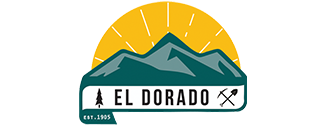 Budget Advisory CommitteeAGENDA – March 19, 20244:00 pm BoardroomIntroductory ItemsWelcome and Roll CallAction Items:Review/Approve Minutes of September 25, 2023Discussion itemsLCAP SurveyBudget Advisory Committee LCAP SurveyUpdate on State Budget2nd Interim Budget UpdateNext StepsNext MeetingAdjournment